AssignmentInput fileThere are 6 pairs of the comparisonNumber 1.	Mtb 1 versus Mtb 2Number 2.	Mtb 1 versus Mtb 3Number 3.	Mtb 1 versus Mtb 4Number 4.	Mtb 2 versus Mtb 3Number 5.	Mtb 2 versus Mtb 4Number 6.	Mtb 3 versus Mtb 4Each student will have the number of assignment such as Number #1 assignment Please download the input file for your assignment = 4 files of 2 isolates onlyCopy from your friend will be punished by 50% subtraction of the actual score.Link to download the files are belowhttps://drive.google.com/drive/folders/1X5u6syn_YqKiZNCm4f0kaRaZP7w23kv1?usp=sharingSubmission of assignment filesStudent must submit 2 files = code (.txt) and result file of Venn diagram and related data (.doc) to the submission systemPlease use the format as below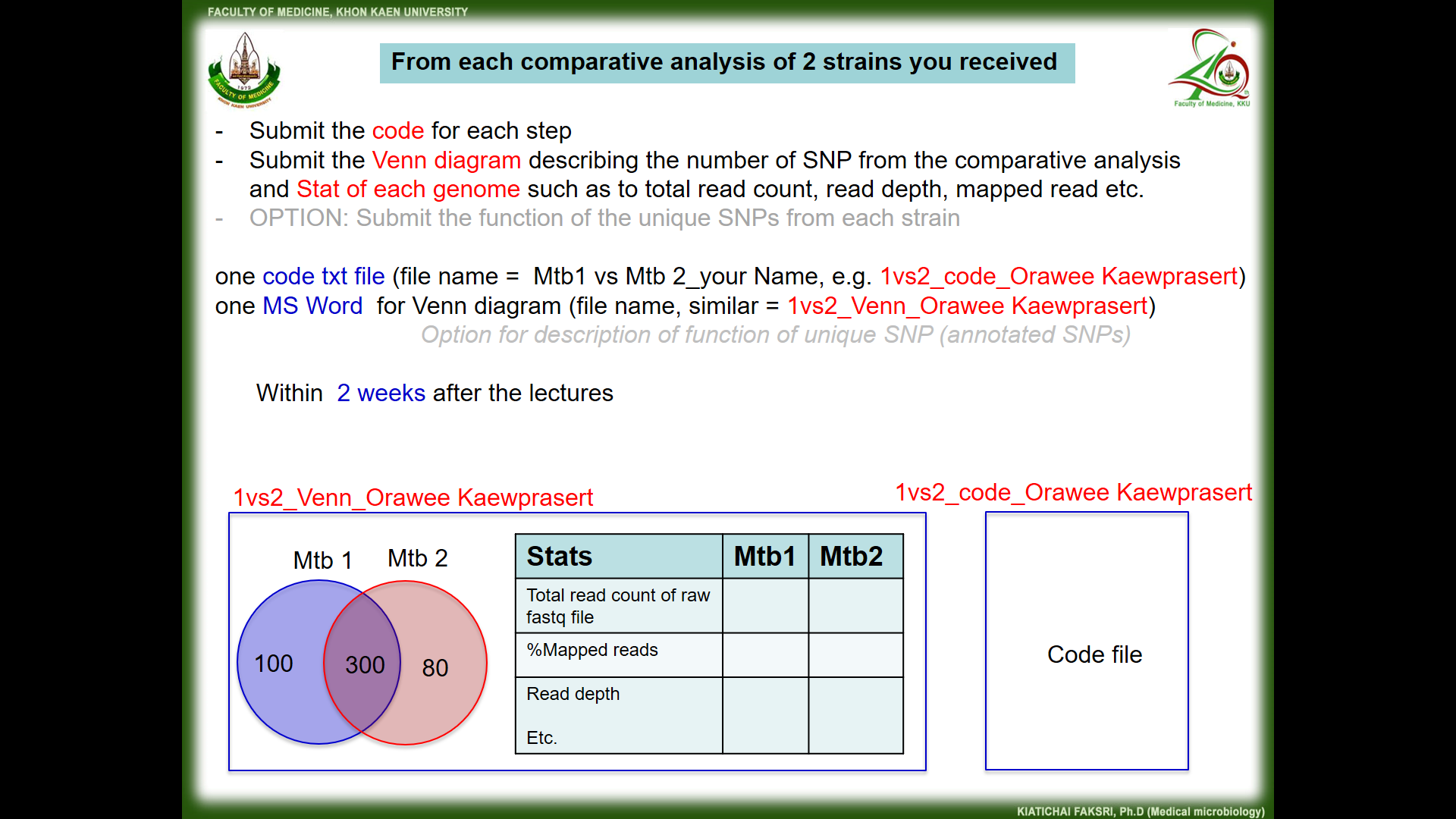 